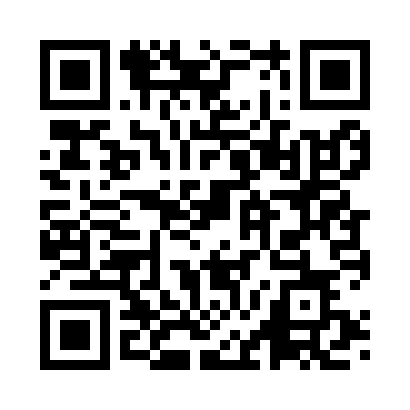 Prayer times for Azzone, ItalyWed 1 May 2024 - Fri 31 May 2024High Latitude Method: Angle Based RulePrayer Calculation Method: Muslim World LeagueAsar Calculation Method: HanafiPrayer times provided by https://www.salahtimes.comDateDayFajrSunriseDhuhrAsrMaghribIsha1Wed4:056:061:176:188:2810:212Thu4:036:041:166:198:2910:233Fri4:006:031:166:198:3010:254Sat3:586:021:166:208:3210:275Sun3:566:001:166:218:3310:296Mon3:535:591:166:228:3410:317Tue3:515:571:166:228:3610:338Wed3:495:561:166:238:3710:359Thu3:465:551:166:248:3810:3710Fri3:445:531:166:258:3910:4011Sat3:425:521:166:258:4110:4212Sun3:405:511:166:268:4210:4413Mon3:385:491:166:278:4310:4614Tue3:355:481:166:288:4410:4815Wed3:335:471:166:288:4510:5016Thu3:315:461:166:298:4710:5217Fri3:295:451:166:308:4810:5418Sat3:275:441:166:308:4910:5619Sun3:255:431:166:318:5010:5820Mon3:235:421:166:328:5111:0021Tue3:215:411:166:328:5211:0222Wed3:195:401:166:338:5311:0423Thu3:175:391:166:348:5411:0624Fri3:155:381:166:348:5511:0825Sat3:135:371:176:358:5611:1026Sun3:115:361:176:358:5711:1227Mon3:095:361:176:368:5811:1428Tue3:075:351:176:378:5911:1529Wed3:055:341:176:379:0011:1730Thu3:045:331:176:389:0111:1931Fri3:025:331:176:389:0211:21